                                              Украинская народная сказка                                                           коза-дереза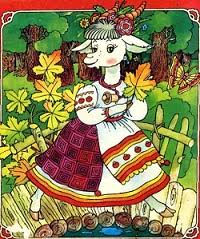 https://youtu.be/tp9fp2UB9AIКоза-дерезаЖили были дед да баба да внученька Маша. Не было у них ни коровки, ни свинки, никакой скотинки - одна коза. Коза, черные глаза, кривая нога, острые рога. Дед эту козу очень любил. Вот раз дед послал бабку козу пасти. Она пасла, пасла и домой погнала. А дед сел у ворот да и спрашивает:

- Коза моя, коза, чёрные глаза, кривая нога, острые рога, что ты ела, что пила?
- Я не ела, не пила, меня бабка не пасла. Как бежала через мосточек ухватила кленовый листочек, - вот и вся моя еда.

Рассердился дед на бабку, раскричался и послал внучку козу пасти. Та пасла, пасла и домой пригнала. А дед у ворот сидит и спрашивает:
- Коза моя, коза, чёрные глаза, кривая нога? острые рога, что ты ела, что пила? А коза в ответ:

- Я не ела, я не пила, меня внучка не пасла, как бежала через мосточек, ухватила кленовый листочек, - вот и вся моя еда.

Рассердился дед на внучку, раскричался, пошёл сам козу пасти. Пас, пас, досыта накормил и домой погнал. А сам вперёд побежал, сел у ворот да спрашивает:
- Коза моя , коза, чёрные глаза, кривая нога, острые рога, хорошо ли ела, хорошо ли пила?

А коза говорит:
- Я не пила, я не ела, а как бежала через мосточек ухватила кленовый листочек,- вот и вся моя еда!

Рассердился тут дед на обманщицу, схватил ремень, давай её по бокам лупить. Еле-еле коза вырвалась и побежала в лес.

В лес прибежала да и забралась в зайкину избушку, двери заперла, на печку залезла. А зайка в огороде капусту ел. Пришёл зайка домой - дверь заперта. Постучал зайка да и говорит:
- Кто мою избушку занимает, кто меня в дом не пускает?
А коза ему отвечает:
- Я коза-дереза пол бока луплена, за три гроша куплена, я как топну - топну ногами, заколю тебя рогами, хвостом замету.
Испугался зайчик, бросился бежать. Спрятался под кустик и плачет, лапкой слёзы вытирает.
Идет мимо серый волк, зубами щёлк.
-О чём ты заинька плачешь, о чём слёзы льёшь?
- Как мне, заиньке, не плакать, как мне серому, не горевать: построил я себе избушку на лесной опушке, а забралась в неё коза-дереза, меня домой не пускает.
- Не горюй, заинька, не горюй серенький, пойдём я её выгоню.

Подошёл серый волк к избушке да как закричит:
- Ступай, коза, с печи, освобождай зайкину избушку!
А коза ему и отвечает:
- Я коза-дереза, пол бока луплена, за три гроша куплена, как выпрыгну, как выскочу, забью ногами, заколю рогами - пойдут клочки по закоулочкам!
Испугался волк и убежал!
Сидит заинька под кустом, плачет, слезы лапкой утирает. Идёт медведь, толстая нога. Кругом деревья, кусты трещат.
- О чём, заинька, плачешь, о чём слёзы льёшь?
- Как мне, заиньке, не плакать, как мне серому, не горевать: построил я избушку на лесной опушке, а забралась ко мне коза-дереза, меня домой не пускает.
- Не горюй, заинька, я её выгоню.

Пошёл к избушке медведь да давай реветь:
- Пошла, коза, с печи, освобождай зайкину избушку!
Коза ему в ответ:
- Как выскочу, да как выпрыгну, как забью ногами, заколю рогами, - пойдут клочки по закоулочкам!
Испугался медведь и убежал.
Сидит зайка под кустом, пуще прежнего плачет, слёзки лапкой утирает. Кто мне зайчику серенькому поможет? Как мне козу-дерезу выгнать?
Идёт петушок, красный гребешок, в красных сапогах, на ногах шпоры, на плече коса.
- Что ты, заинька, так горько плачешь, что ты серенький, слёзы льёшь?
- Как мне не плакать, как не горевать, построил я избушку, на лесной опушке, забралась туда коза-дереза меня домой не пускает.
- Не горюй, заинька, я её выгоню.
- Я гнал - не выгнал, волк гнал - не выгнал, медведь гнал - не выгнал, где тебе,
Петя, выгнать!
- Пойдём посмотрим, может и выгонем!
Пришёл Петя к избушке да как закричит:
- Иду, иду скоро, на ногах шпоры, несу острую косу, козе голову снесу! Ку-ка-ре-ку!
Испугалась коза да как хлопнется с печи! С печи на стол, со стола на пол, да в дверь, да в лес бегом! Только её и видели.
А заинька снова стал жить в своей избушке, на лесной опушке. Морковку жуёт, вам поклон шлёт. Вот и  конец, а кто слушал - молодец!
Вопросы по сказке:Интересная сказка?Кто сочинил ее?Как называется сказка?Каких животных встретил заяц?Понравилась ли вам коза в сказке? Если нет, то почему?Игра  «Серые зайчата».Мы, как серые зайчата,
Прискакали на лужок.
Прыг-скок, прыг-скок, прыг-скок.
Ветер травушку качает,
Влево, вправо наклоняет.
Вы не бойтесь ветра, зайки,
Веселитесь на лужайке.
Прыг-скок, прыг-скок, прыг-скокРаскрасить картинку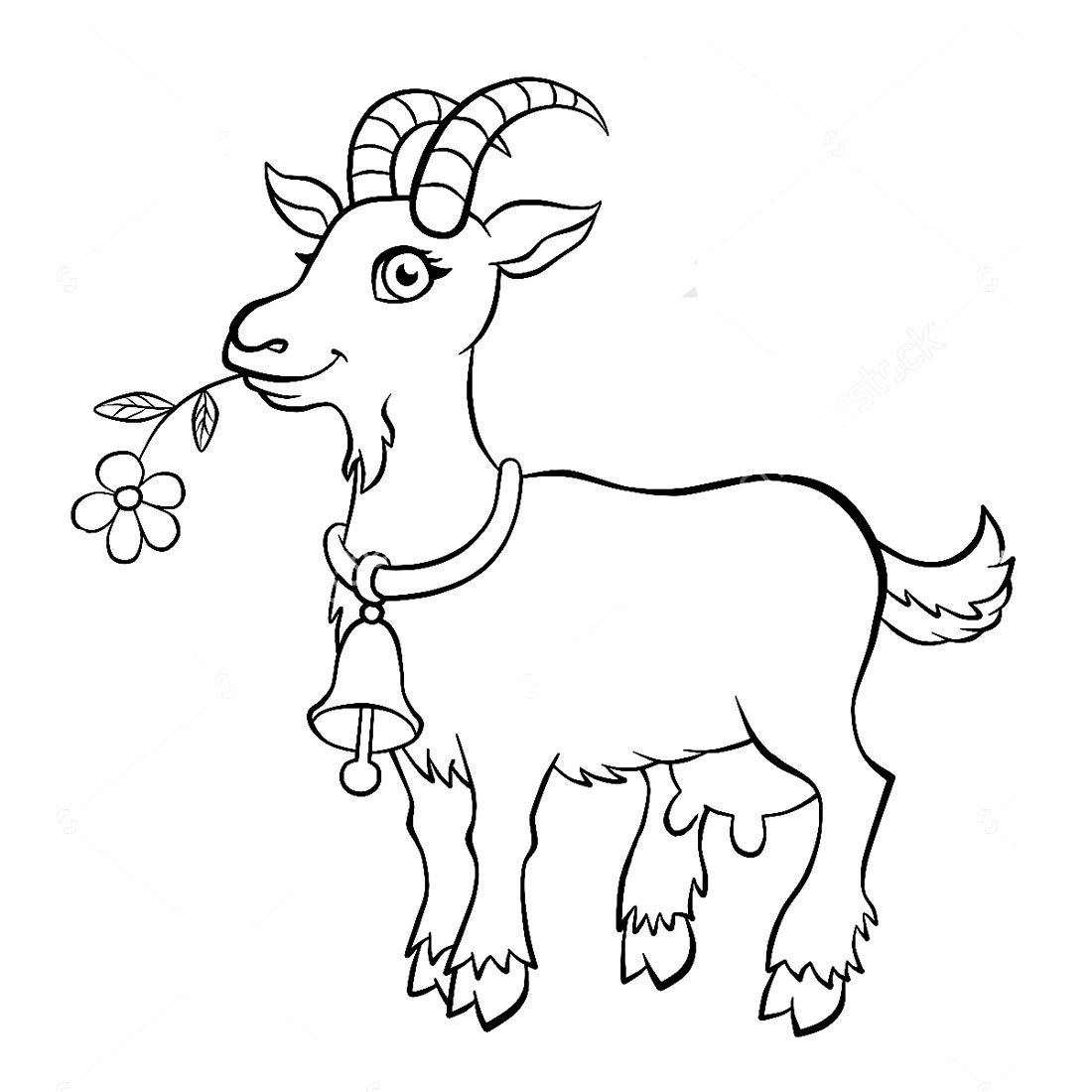 